World Vision 30 Hour Famine 2019: JUST HUNGERFamine and Lock-inFriday, April 26th starting at 6:30 pm – Saturday, April 27th ending at 3:00pm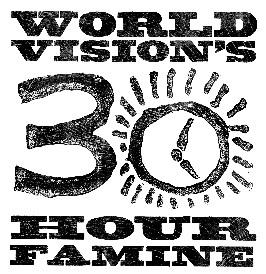 What: World Vision 30 Hour Famine: JUST HUNGER. We probably all have said, “I’m starving!” sometime in our life.  However, for many children in our world, that is the honest truth.  The 30 Hour Famine uses videos, games, devotions, and service to help us understand what fasting is all about and to teach about global hunger.  But, it doesn’t end there!  By supporting World Vision, we can help fight hunger, provide food and clothing for these children.  The famine is two parts: (1) students receive a fundraising packet to raise funds for World Vision and (2) students participate in an overnight lock-in where they learn about world hunger issues. On Saturday morning will do an off-site service project from 10:00am-12:30pm. We ask God to bless our efforts!When:  Friday April 26th starting at 6:30pm (registration at 6pm) to Saturday April 27 ending at 3:00pm  Who: All 5th-12th graders are invited to attend, and their friends too!What to Bring:$5 to cover break-fast meal and program (This is waived if you’re able to raise $100!)Bible and Notebook to Journal and Take NotesSleeping Bag/pillow, PJsToiletries: tooth brush, tooth paste, washcloth, etc.Hunger for fellowship, fun, and spiritual growth!Participants must have completed current emergency and liability forms.  If you need a copy please contact Pastor Dustin at dustin@ccohonline.org.-------------------------------------------------------------------------------------------------------------------30 Hour Famine 2019Please complete and return this form to the church office or email it to dustin@ccohonline.org by Sunday, April 7, 2019 so that we can plan for the number of youth and helpers. $5 per student cash, or check, made payable Community Church of Hudson with “30 Hour Famine” in the memo line. Student(s) name: ______________________________________________________________Phone numbers: ______________________________________________________________   Parent(s) name: _______________________________________________________________ ______Yes, my child will be able to attend the 30 Hour Famine______ I am able to stay as an overnight chaperone.______ I would like to help make the meal at the end of the event Saturday afternoon (at or around 2pm).______ I am able to help with games and activities, but not stay the night.
Parent’s Signature: ____________________________________________________________